ПРИЛОЖЕНИЕ 9Буклет на тему «Лондонские парки»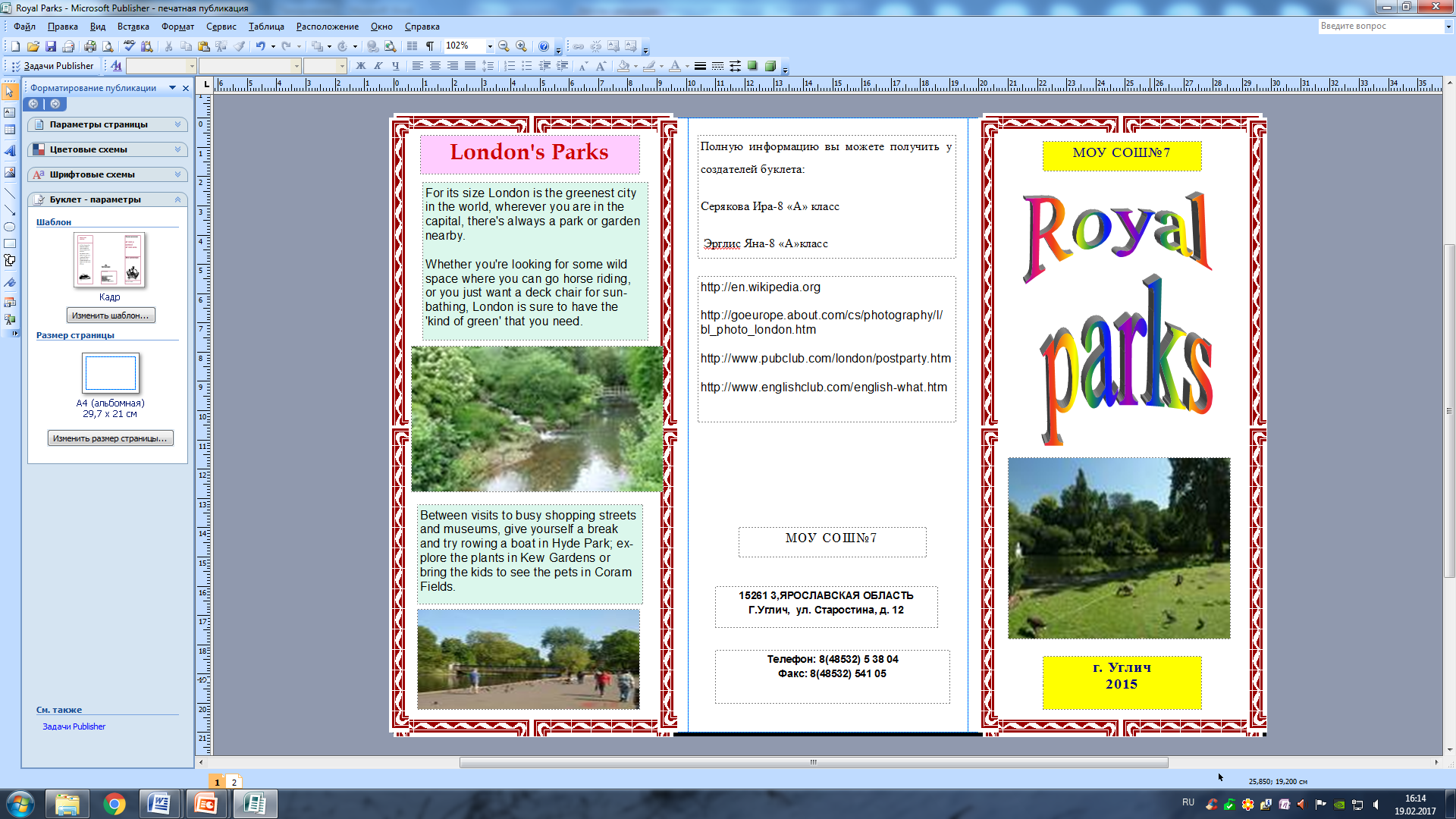 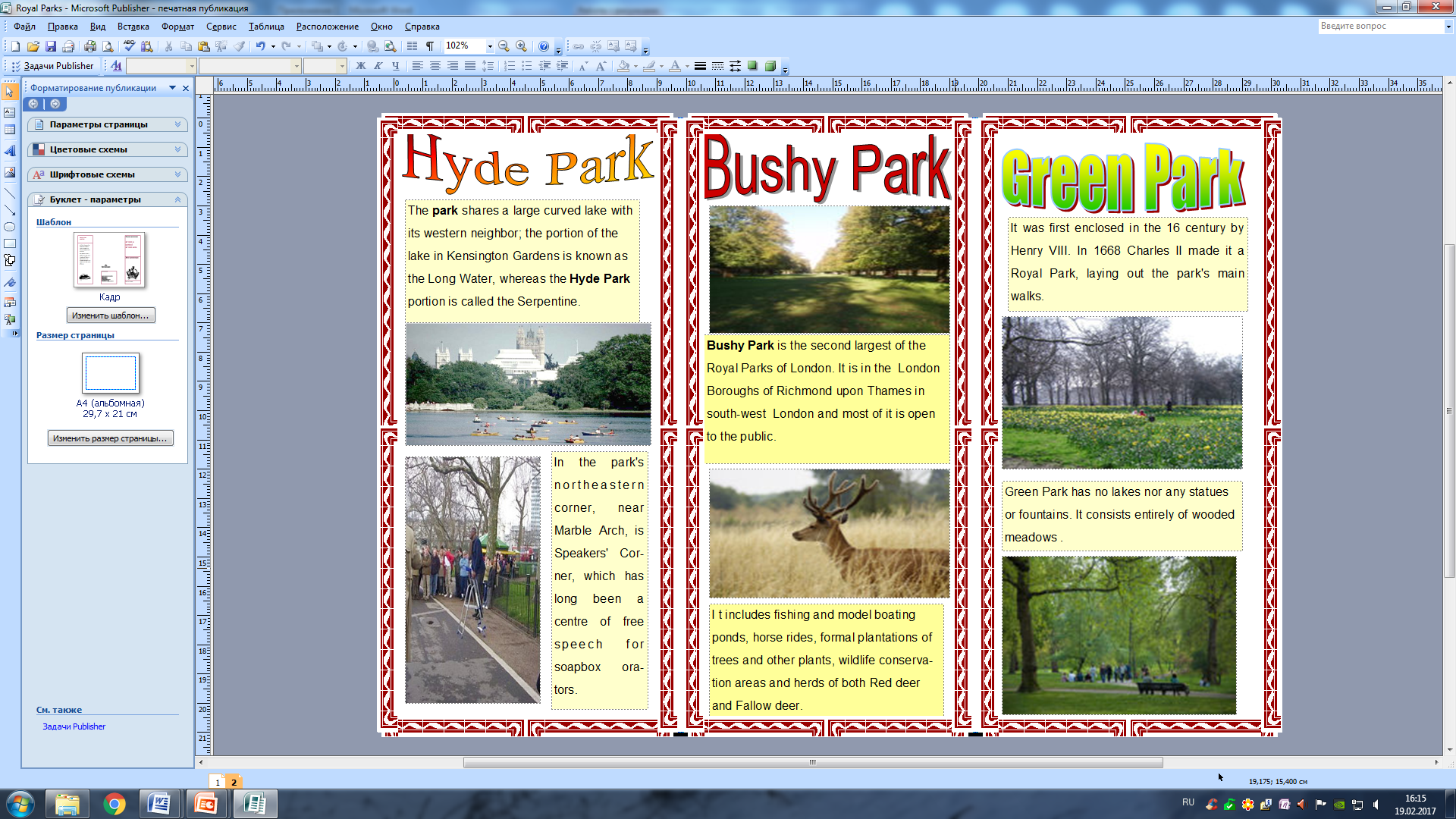 Мультимедийная презентация на тему « Замки Лондона».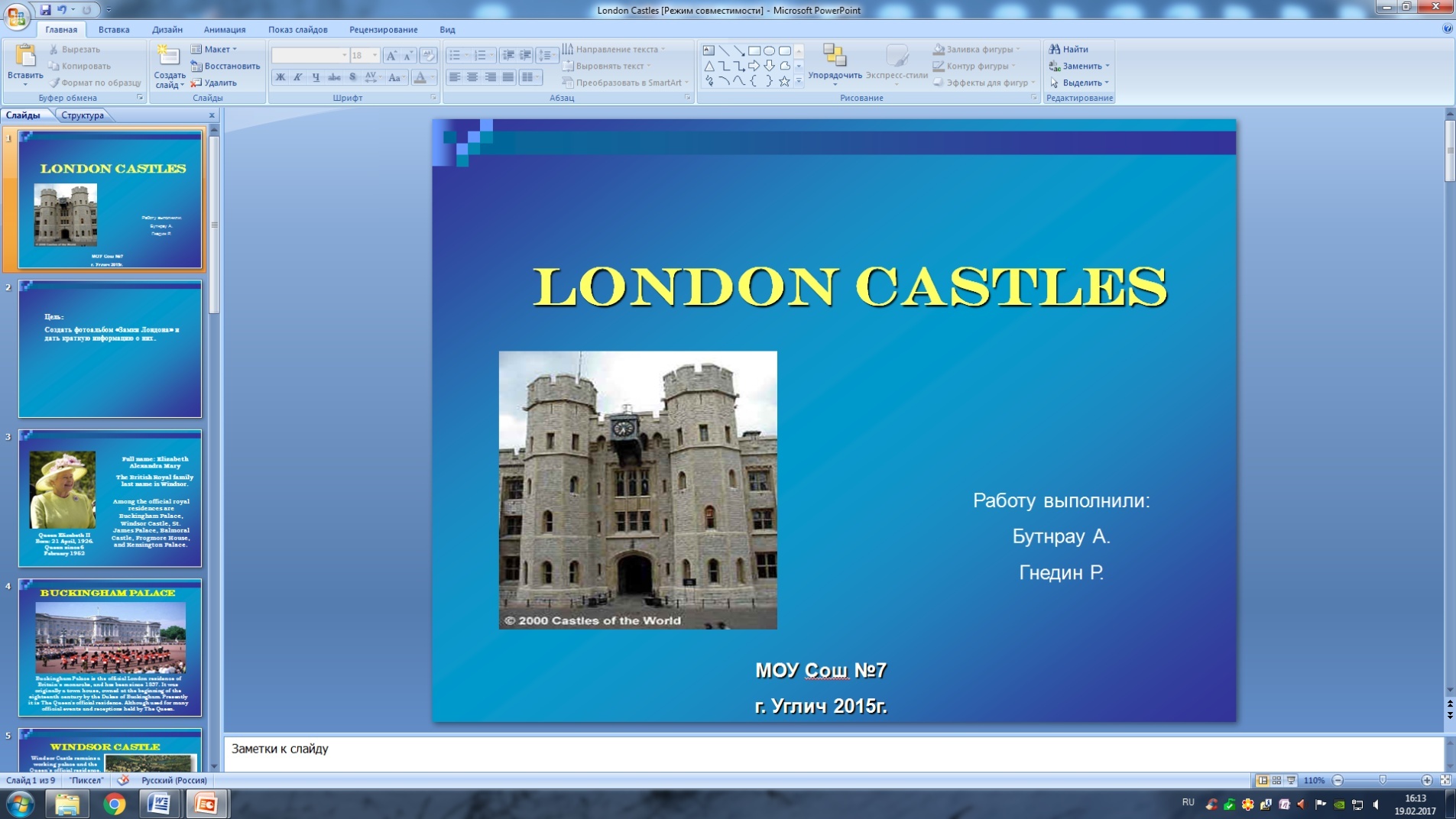 Фотоальбом «Лондон.Достопримечательности».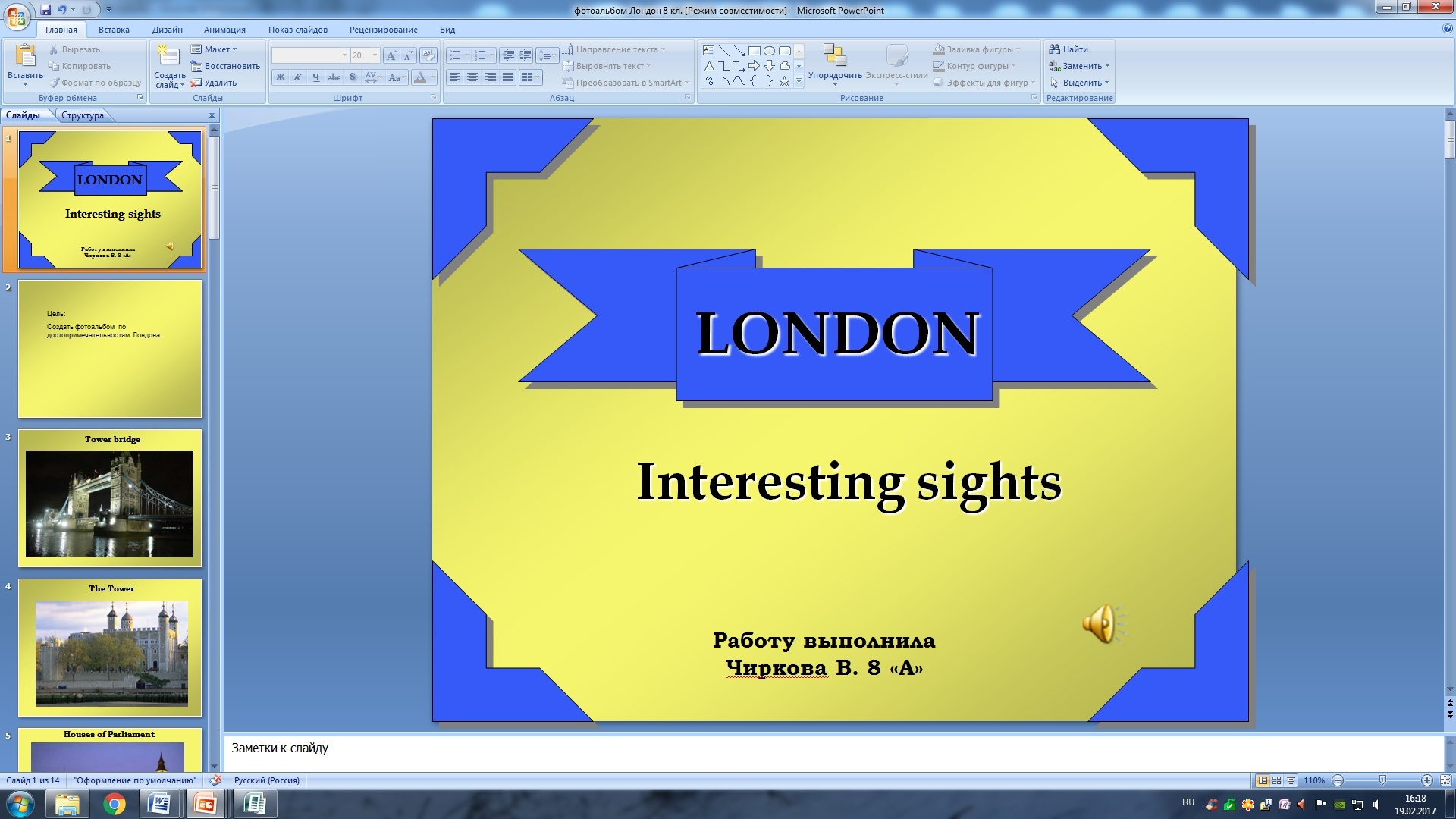 